Организация Союз «Молодые профессионалы (Ворлдскиллс Россия)» (далее WSR) в соответствии с уставом организации и правилами проведения конкурсов установила нижеизложенные необходимые требования владения этим профессиональным навыком для участия в соревнованиях по компетенции.Техническое описание включает в себя следующие разделы:1. ВВЕДЕНИЕ	31.1. НАЗВАНИЕ И ОПИСАНИЕ ПРОФЕССИОНАЛЬНОЙ КОМПЕТЕНЦИИ	……….31.2. ВАЖНОСТЬ И ЗНАЧЕНИЕ НАСТОЯЩЕГО ДОКУМЕНТА	61.3. АССОЦИИРОВАННЫЕ ДОКУМЕНТЫ	62. СПЕЦИФИКАЦИЯ СТАНДАРТА WORLDSKILLS (WSSS)	72.1. ОБЩИЕ СВЕДЕНИЯ О СПЕЦИФИКАЦИИ СТАНДАРТОВ WORLDSKILLS (WSSS)	73. ОЦЕНОЧНАЯ СТРАТЕГИЯ И ТЕХНИЧЕСКИЕ ОСОБЕННОСТИ ОЦЕНКИ	103.1. ОСНОВНЫЕ ТРЕБОВАНИЯ	104. СХЕМА ВЫСТАВЛЕНИЯ ОЦЕНКИ	114.1. ОБЩИЕ УКАЗАНИЯ	114.2. КРИТЕРИИ ОЦЕНКИ	124.3. СУБКРИТЕРИИ	134.4. АСПЕКТЫ	134.5. МНЕНИЕ СУДЕЙ (СУДЕЙСКАЯ ОЦЕНКА)	144.6. ИЗМЕРИМАЯ ОЦЕНКА	154.7. ИСПОЛЬЗОВАНИЕ ИЗМЕРИМЫХ И СУДЕЙСКИХ ОЦЕНОК	154.8. СПЕЦИФИКАЦИЯ ОЦЕНКИ КОМПЕТЕНЦИИ	154.9. РЕГЛАМЕНТ ОЦЕНКИ	165. КОНКУРСНОЕ ЗАДАНИЕ	175.1. ОСНОВНЫЕ ТРЕБОВАНИЯ	175.2. СТРУКТУРА КОНКУРСНОГО ЗАДАНИЯ	355.3. ТРЕБОВАНИЯ К РАЗРАБОТКЕ КОНКУРСНОГО ЗАДАНИЯ	365.4. РАЗРАБОТКА КОНКУРСНОГО ЗАДАНИЯ	385.5 УТВЕРЖДЕНИЕ КОНКУРСНОГО ЗАДАНИЯ	405.6. СВОЙСТВА МАТЕРИАЛА И ИНСТРУКЦИИ ПРОИЗВОДИТЕЛЯ	406. УПРАВЛЕНИЕ КОМПЕТЕНЦИЕЙ И ОБЩЕНИЕ	416.1 ДИСКУССИОННЫЙ ФОРУМ	416.2. ИНФОРМАЦИЯ ДЛЯ УЧАСТНИКОВ ЧЕМПИОНАТА	416.3. АРХИВ КОНКУРСНЫХ ЗАДАНИЙ	426.4. УПРАВЛЕНИЕ КОМПЕТЕНЦИЕЙ	437. ТРЕБОВАНИЯ ОХРАНЫ ТРУДА И ТЕХНИКИ БЕЗОПАСНОСТИ	437.1 ТРЕБОВАНИЯ ОХРАНЫ ТРУДА И ТЕХНИКИ БЕЗОПАСНОСТИ НА ЧЕМПИОНАТЕ	437.2 СПЕЦИФИЧНЫЕ ТРЕБОВАНИЯ ОХРАНЫ ТРУДА, ТЕХНИКИ БЕЗОПАСНОСТИ И ОКРУЖАЮЩЕЙ СРЕДЫ КОМПЕТЕНЦИИ	438. МАТЕРИАЛЫ И ОБОРУДОВАНИЕ	438.1. ИНФРАСТРУКТУРНЫЙ ЛИСТ	478.2. МАТЕРИАЛЫ, ОБОРУДОВАНИЕ И ИНСТРУМЕНТЫ В ИНСТРУМЕНТАЛЬНОМ ЯЩИКЕ (ТУЛБОКС, TOOLBOX)	488.3. МАТЕРИАЛЫ И ОБОРУДОВАНИЕ, ЗАПРЕЩЕННЫЕ НА ПЛОЩАДКЕ	528.4. ПРЕДЛАГАЕМАЯ СХЕМА КОНКУРСНОЙ ПЛОЩАДКИ	529. ОСОБЫЕ ПРАВИЛА ВОЗРАСТНОЙ ГРУППЫ 14-16 ЛЕТ	5510.ОСОБЫЕ ПРАВИЛА  ВОЗРАСТНОЙ ГРУППЫ ВУЗОВСКОГО ЧЕМПИОНАТА……...60Copyright © 2017 СОЮЗ «ВОРЛДСКИЛЛС РОССИЯ» Все права защищеныЛюбое воспроизведение, переработка, копирование, распространение текстовой информации или графических изображений в любом другом документе, в том числе электронном, на сайте или их размещение для последующего воспроизведения или распространения запрещено правообладателем и может быть осуществлено только с его письменного согласия1. ВВЕДЕНИЕ1.1. Название и описание профессиональной компетенции1.1.1	Название профессиональной компетенции: Дошкольное воспитание.1.1.2	Описание профессиональной компетенции.Воспитатель детей дошкольного возраста осуществляет присмотр и уход за детьми в соответствии с санитарными нормами и правилами безопасности жизни и здоровья детей дошкольного возраста; организует и проводит мероприятия, направленные на укрепление здоровья ребенка и его физическое развитие; организует и проводит различные виды деятельности (игровую, исследовательскую, проектную, познавательную и т.д.) и общение детей; организует и проводит занятия по основным общеобразовательным программам дошкольного образования; взаимодействует с родителями и сотрудниками образовательной организации; организует методическое обеспечение образовательного процесса. Также в сферу его ответственности входит соблюдение техники безопасности и санитарных норм.Воспитатель детей дошкольного возраста организует виды деятельности, способствующие развитию мышления, речи, общения, воображения и детского творчества, личностного, физического и художественно-эстетического развития детей. Поддерживает спонтанную игру детей, обогащает ее, обеспечивает игровое время и пространство. Оценивает индивидуальное развитие детей. Организует совместную и самостоятельную деятельность дошкольников. Создает условия для позитивных, доброжелательных отношений между детьми, в том числе принадлежащими к разным национально-культурным, религиозным общностям и социальным слоям, а также имеющими различные (в том числе ограниченные) возможности здоровья. Развивает коммуникативные способности детей, позволяющие разрешать конфликтные ситуации со сверстниками. Развивает умения детей работать в группе сверстников. Участвует в построении вариативного развивающего образования, ориентированного на уровень развития, проявляющийся у ребенка в совместной деятельности со взрослым и более опытными сверстниками.Планирует, реализует и анализирует образовательную работу с детьми раннего и дошкольного возраста в соответствии с ФГОС дошкольного образования (ФГОС). Планирует и корректирует образовательные задачи (совместно с психологом и другими специалистами) по результатам мониторинга, с учетом индивидуальных особенностей развития каждого ребенка раннего и/или дошкольного возраста.Участвует в создании психологически комфортной и безопасной образовательной среды, обеспечивая безопасность жизни детей, сохранение и укрепление их здоровья, поддерживая эмоциональное благополучие ребенка в период пребывания в образовательной организации.Взаимодействует с родителями (законными представителями) по вопросам образования ребенка, непосредственного вовлечения их в образовательную деятельность, в том числе посредством создания образовательных проектов совместно с семьей на основе выявления потребностей и поддержки образовательных инициатив семьи.Знает специфику дошкольного образования и особенности организации образовательной работы с детьми раннего и дошкольного возраста. Знает общие закономерности развития ребенка в раннем и дошкольном детстве; особенности становления и развития детских деятельностей в раннем и дошкольном возрасте.Владеет теорией и педагогическими методиками физического, познавательного и личностного развития детей раннего и дошкольного возраста.Создает позитивно психологический климат в группе и условия для доброжелательных отношений между детьми.Владеет методами и средствами психолого-педагогического просвещения родителей (законных представителей) детей раннего и дошкольного возраста, уметь выстраивать партнерское взаимодействие с ними для решения образовательных задач. Владеет ИКТ - компетенциями, необходимыми и достаточными для планирования, реализации и оценки образовательной работы с детьми раннего и дошкольного возраста.Воспитатель имеет знания по педагогике, психологии, основам безопасности жизнедеятельности, оказанию первой помощи, этике и эстетике, содержанию и принципам организации дошкольного воспитания. Знает методики обучения и развития детей, умеет организовывать их познавательную деятельность.Воспитатель дошкольного образования умеет мастерить, рисовать, имеет актёрские навыки.Соблюдает правовые, нравственные и этические нормы, требования профессиональной этики. Обладает основными компетенциями, необходимыми для создания условий развития детей.1.2. ВАЖНОСТЬ И ЗНАЧЕНИЕ НАСТОЯЩЕГО ДОКУМЕНТАДокумент содержит информацию о стандартах, которые предъявляются участникам для возможности участия в соревнованиях, а также принципы, методы и процедуры, которые регулируют соревнования. При этом WSR признаёт авторское право WorldSkills International (WSI). WSR также признаёт права интеллектуальной собственности WSI в отношении принципов, методов и процедур оценки.Каждый эксперт и участник должен знать и понимать данное Техническое описание.1.3. АССОЦИИРОВАННЫЕ ДОКУМЕНТЫПоскольку данное Техническое описание содержит лишь информацию, относящуюся к соответствующей профессиональной компетенции, его необходимо использовать совместно со следующими документами:WSR, Регламент проведения чемпионата;WSR, онлайн-ресурсы, указанные в данном документе.WSR, политика и нормативные положенияИнструкция по охране труда и технике безопасности по компетенции2. СПЕЦИФИКАЦИЯ СТАНДАРТА WORLDSKILLS (WSSS)2.1. ОБЩИЕ СВЕДЕНИЯ О СПЕЦИФИКАЦИИ СТАНДАРТОВ WORLDSKILLS (WSSS)WSSS определяет знание, понимание и конкретные компетенции, которые лежат в основе лучших международных практик технического и профессионального уровня выполнения работы. Она должна отражать коллективное общее понимание того, что соответствующая рабочая специальность или профессия представляет для промышленности и бизнеса.Целью соревнования по компетенции является демонстрация лучших международных практик, как описано в WSSS и в той степени, в которой они могут быть реализованы. Таким образом, WSSS является руководством по необходимому обучению и подготовке для соревнований по компетенции.В соревнованиях по компетенции проверка знаний и понимания осуществляется посредством оценки выполнения практической работы. Отдельных теоретических тестов на знание и понимание не предусмотрено.WSSS разделена на четкие разделы с номерами и заголовками.Каждому разделу назначен процент относительной важности в рамках WSSS. Сумма всех процентов относительной важности составляет 100.В схеме выставления оценок и конкурсном задании оцениваются только те компетенции, которые изложены в WSSS. Они должны отражать WSSS настолько всесторонне, насколько допускают ограничения соревнования по компетенции.Схема выставления оценок и конкурсное задание будут отражать распределение оценок в рамках WSSS в максимально возможной степени. Допускаются колебания в пределах 5% при условии, что они не исказят весовые коэффициенты, заданные условиями WSSS.3. ОЦЕНОЧНАЯ СТРАТЕГИЯ И ТЕХНИЧЕСКИЕ ОСОБЕННОСТИ ОЦЕНКИ3.1. ОСНОВНЫЕ ТРЕБОВАНИЯ Стратегия устанавливает принципы и методы, которым должны соответствовать оценка и начисление баллов WSR.Экспертная оценка лежит в основе соревнований WSR. По этой причине она является предметом постоянного профессионального совершенствования и тщательного исследования. Накопленный опыт в оценке будет определять будущее использование и направление развития основных инструментов оценки, применяемых на соревнованиях WSR: схема выставления оценки, конкурсное задание и информационная система чемпионата (CIS).Оценка на соревнованиях WSR попадает в одну из двух категорий: измерение и судейское решение. Для обеих категорий оценки использование точных эталонов для сравнения, по которым оценивается каждый аспект, является существенным для гарантии качества.Схема выставления оценки должна соответствовать процентным показателям в WSSS. Конкурсное задание является средством оценки для соревнования по компетенции, и оно также должно соответствовать WSSS. Информационная система чемпионата (CIS) обеспечивает своевременную и точную запись оценок, что способствует надлежащей организации соревнований.Схема выставления оценки в общих чертах является определяющим фактором для процесса разработки Конкурсного задания. В процессе дальнейшей разработки Схема выставления оценки и Конкурсное задание будут разрабатываться и развиваться посредством итеративного процесса для того, чтобы совместно оптимизировать взаимосвязи в рамках WSSS и Стратегии оценки. Они представляются на утверждение Менеджеру компетенции вместе, чтобы демонстрировать их качество и соответствие WSSS.  4. СХЕМА ВЫСТАВЛЕНИЯ ОЦЕНки4.1. ОБЩИЕ УКАЗАНИЯВ данном разделе описывается роль и место Схемы выставления оценки, процесс выставления экспертом оценки конкурсанту за выполнение конкурсного задания, а также процедуры и требования к выставлению оценки.Схема выставления оценки является основным инструментом соревнований WSR, определяя соответствие оценки Конкурсного задания и WSSS. Она предназначена для распределения баллов по каждому оцениваемому аспекту, который может относиться только к одному модулю WSSS.Отражая весовые коэффициенты, указанные в WSSS Схема выставления оценок устанавливает параметры разработки Конкурсного задания. В зависимости от природы навыка и требований к его оцениванию может быть полезно изначально разработать Схему выставления оценок более детально, чтобы она послужила руководством к разработке Конкурсного задания. В другом случае разработка Конкурсного задания должна основываться на обобщённой Схеме выставления оценки. Дальнейшая разработка Конкурсного задания сопровождается разработкой аспектов оценки. В разделе 2.1 указан максимально допустимый процент отклонения, Схемы выставления оценки Конкурсного задания от долевых соотношений, приведенных в Спецификации стандартов.Схема выставления оценки и Конкурсное задание могут разрабатываться одним человеком, группой экспертов или сторонним разработчиком. Подробная и окончательная Схема выставления оценки и Конкурсное задание, должны быть утверждены Менеджером компетенции.Кроме того, всем экспертам предлагается представлять свои предложения по разработке Схем выставления оценки и Конкурсных заданий на форум экспертов для дальнейшего их рассмотрения Менеджером компетенции.Во всех случаях полная и утвержденная Менеджером компетенции Схема выставления оценки должна быть введена в информационную систему соревнований (CIS) не менее чем за два дня до начала соревнований, с использованием стандартной электронной таблицы CIS или других согласованных способов. Главный эксперт является ответственным за данный процесс. 4.2. КРИТЕРИИ ОЦЕНКИОсновные заголовки Схемы выставления оценки являются критериями оценки. В некоторых соревнованиях по компетенции критерии оценки могут совпадать с заголовками разделов в WSSS; в других они могут полностью отличаться. Как правило, бывает от пяти до девяти критериев оценки, при этом количество критериев оценки должно быть не менее трёх. Независимо от того, совпадают ли они с заголовками, Схема выставления оценки должна отражать долевые соотношения, указанные в WSSS.Критерии оценки создаются лицом (группой лиц), разрабатывающим Схему выставления оценки, которое может по своему усмотрению определять критерии, которые оно сочтет наиболее подходящими для оценки выполнения Конкурсного задания. Сводная ведомость оценок, генерируемая CIS, включает перечень критериев оценки.Количество баллов, назначаемых по каждому критерию, рассчитывается CIS. Это будет общая сумма баллов, присужденных по каждому аспекту в рамках данного критерия оценки.4.3. СУБКРИТЕРИИКаждый критерий оценки разделяется на один или более субкритериев. Каждый субкритерий становится заголовком Схемы выставления оценок.В каждой ведомости оценок (субкритериев) указан конкретный день, в который она будет заполняться.Каждая ведомость оценок (субкритериев) содержит оцениваемые аспекты, подлежащие оценке. Для каждого вида оценки имеется специальная ведомость оценок. 4.4. АСПЕКТЫКаждый аспект подробно описывает один из оцениваемых показателей, а также возможные оценки или инструкции по выставлению оценок. В ведомости оценок подробно перечисляется каждый аспект, по которому выставляется отметка, вместе с назначенным для его оценки количеством баллов.Сумма баллов, присуждаемых по каждому аспекту, должна попадать в диапазон баллов, определенных для каждого раздела компетенции в WSSS. Она будет отображаться в таблице распределения баллов CIS, в следующем формате:4.5. МНЕНИЕ СУДЕЙ (СУДЕЙСКАЯ ОЦЕНКА)При принятии решения используется шкала 0–3. Для четкого и последовательного применения шкалы судейское решение должно приниматься с учетом:эталонов для сравнения (критериев) для подробного руководства по каждому аспектушкалы 0–3, где:0: исполнение не соответствует отраслевому стандарту;1: исполнение соответствует отраслевому стандарту;2: исполнение соответствует отраслевому стандарту и в некоторых отношениях превосходит его;3: исполнение полностью превосходит отраслевой стандарт и оценивается как отличноеКаждый аспект оценивают три эксперта, каждый эксперт должен произвести оценку, после чего происходит сравнение выставленных оценок. В случае расхождения оценок экспертов более чем на 1 балл, экспертам необходимо вынести оценку данного аспекта на обсуждение и устранить расхождение.4.6. ИЗМЕРИМАЯ ОЦЕНКАОценка каждого аспекта осуществляется тремя экспертами. Если не указано иное, будет присуждена только максимальная оценка или ноль баллов. Если в рамках какого-либо аспекта возможно присуждение оценок ниже максимальной, это описывается в Схеме оценки с указанием измеримых параметров.4.7. ИСПОЛЬЗОВАНИЕ ИЗМЕРИМЫХ И СУДЕЙСКИХ ОЦЕНОКОкончательное понимание по измеримым и судейским оценкам будет доступно, когда утверждена Схема оценки и Конкурсное задание. Приведенная таблица содержит приблизительную информацию и служит для разработки Оценочной схемы и Конкурсного задания.4.8. СПЕЦИФИКАЦИЯ ОЦЕНКИ КОМПЕТЕНЦИИОценка Конкурсного задания будет проводится на основании аспектов, которые главный эксперт представит на обсуждение экспертной группе в день С-2 до начала чемпионата.Оценка модулей: Модуль А. «Обучение и воспитание детей дошкольного возраста». Задание 1. Разработка и проведение интегрированного занятия по речевому развитию (выразительное чтение) с подгруппой детей с включением дидактической игры на ИКТ оборудовании. Задание 2. Разработка и проведение интегрированного занятия по познавательному развитию (виртуальная экскурсия в мобильном куполе) и робототехнике; Модуль В. «Взаимодействие с родителями (законными представителями) и сотрудниками образовательной организации». Задание 1. Разработка совместного проекта воспитателя, детей и родителей, продуктом которого является информационно-демонстрационный стенд к празднику. Эксперты оценивают «слепым» способом, находясь в помещении для «слепой оценки» на всем протяжении выполнения модуля. Экспертам разрешается покидать помещение только группой с разрешения главного эксперта. Когда эксперты находятся вне комнаты для голосования, они не должны видеть работу участников конкурса, а также им необходимо вернуться в свою комнату за 30 минут до окончания конкурсного задания. На площадке в это время находятся: главный эксперт или заместитель гл. эксперта и технический эксперт.Модуль С. «Организация различных видов деятельности и общения детей дошкольного возраста» (Интегрированный). Задание 1.  Разработка настольно-печатной дидактической игры и проведение мастер класса по организации и проведению игры для воспитателей  происходит по схеме 3+3. 3 объективных эксперта оценивают деятельность конкурсанта, выставляя одну экспертную оценку. 3 субъективных эксперта применяя «шкалу судейского решения» выставляют каждый свою оценку по критериям «веерным» способом. Для дистанционной формы проведения чемпионата: эксперты находятся удаленно, оценку производят готового продукта и оценивают процесс демонстрации задания по видеофрагментам. После того как объективные эксперты оценили участников, на вебинаре, организованном на видео платформе, 3 объективных эксперта обсуждают оценки и один эксперт (главный группы) выставляет итоговую в систему CIS. Эксперты, участвующие в судейской оценке участников, каждый самостоятельно выставляет оценку в систему CIS.4.9. РЕГЛАМЕНТ ОЦЕНКИГлавный эксперт и Заместитель Главного эксперта обсуждают и распределяют Экспертов по группам (состав группы не менее трех человек) для выставления оценок. Каждая группа должна включать в себя как минимум одного опытного эксперта. Эксперт не оценивает участника из своей организации. Распределение ролей экспертов проводится каждый день путем жеребьевки.Каждый эксперт отвечает за проставление оценок по каждому аспекту конкурсного задания в соответствии с распределенной ролью «Объективного эксперта» и «Субъективного эксперта».5. КОНКУРСНОЕ ЗАДАНИЕ5.1. ОСНОВНЫЕ ТРЕБОВАНИЯФормат и структура Конкурсного заданияКонкурсное задание представляет собой серию из 3 независимых модулей.В ходе выполнения модулей могут подвергаться проверке следующие области знаний:Общая и детская психология;Дошкольная педагогика;Физическое развитие детей дошкольного возраста;Познавательное развитие детей дошкольного возраста;Речевое развитие детей дошкольного возраста;Социально-коммуникативное развитие детей дошкольного возраста;Художественно-эстетическое развитие детей дошкольного возрастаИгровая деятельность детей дошкольного возраста;Интеграция видов деятельности;Основы конструирования и робототехники с LegoEducationWedо;Взаимодействие педагога с родителями (законными представителями);Информационно-коммуникационных технологий (Windows, SMART Notebook, Windows Movie Maker и др.);Санитарно-эпидемиологические правила и нормативы СанПиН 2.4.1.3049-13;Правила техники безопасности и охраны труда;Методическое обеспечение образовательного процесса в ДОО.Каждый модуль потребует продемонстрировать понимание нескольких указанных выше аспектов.Разработка и проведение интегрированного занятия по речевому развитию (выразительное чтение) с подгруппой детей с включением дидактической игры на ИКТ оборудованииСпециалист должен знать и понимать:литературные произведения для детей дошкольного возраста по образовательной программе «От рождения до школы»; средства эмоциональной и образной выразительности (основной тон, интонации); расстановку логических ударений, пауз;методы и приемы работы с детьми дошкольного возраста, обеспечивающие полноценное восприятие литературного произведения;структуру литературного анализа художественного текста: передать основной замысел автора, характер действующих лиц, их взаимоотношения, мотивы поступков;принципы показа иллюстраций; методику работы с книжной иллюстрацией с детьми дошкольного возраста.методику разработки и проведения занятий с подгруппой детей;структуру занятия, методы и приемы организации деятельности детей на занятии, виды детской деятельности;содержание образовательных областей по разным возрастным группам;основные виды развивающих (дидактических) материалов;компьютерные средства обучения (интерактивная доска, интерактивный стол); особенности психических и познавательных процессов учебно-познавательной деятельности детей дошкольного возраста; технику безопасности и правила СанПин;структуру дидактической игры;интеграцию занятия по речевому развитию с дидактической игрой.Специалист должен уметь:формулировать цель, задачи и ожидаемые результаты интегрированного занятия по речевому развитию с дидактической игрой для подгруппы детей;определять вид интеграции;разрабатывать технологическую карту занятия;применять методы и приемы организации деятельности детей на интегрированном занятии с использованием ИКТ оборудования; правильно использовать развивающие (дидактические) материалы или компьютерные программы.исполнять литературный текст, используя все средства выразительности художественного чтения так, чтобы дети поняли основное содержание, идею и эмоционально пережили прослушанное (прочувствовали его); осуществлять выбор методики представления выразительного чтения; применять различные виды упражнений, направленных на усвоение норм литературного произношения; применять упражнения, направленные на развитие различных характеристик голоса и дыхания; применять динамические паузы;применять различные виды артикуляционной гимнастики; анализировать художественные тексты разных родов и жанров;обоснованно делать выбор произведения в соответствии с разработанными критериями (художественный уровень, воспитательное значение, возраст детей, время года, выбор методов работы с книгой);определять программное содержание: литературную и воспитательную задачи;логично и последовательно предлагать детям рассмотреть иллюстрации к книге в соответствии: с целями, задачами; возрастными особенностями детей; с особенностями литературного произведения (жанра, объема, качества иллюстрации).Разработка и проведение интегрированного занятия по познавательному развитию (виртуальная экскурсия на интерактивном оборудовании) и робототехнике Специалист должен знать и понимать:принципы конструирования;построение занятия по конструированию с использованием конструктора LegoEducationWedодля детей дошкольного возраста;терминологию LegoEducationWedо;возрастные особенности детей дошкольного возраста;методику конструирования и разработку (инструкции) LegoEducationWedо;принципов организации проблемного обучения и экспериментирования с детьми дошкольного возраста; технику безопасности и правила СанПин;место данной формы работы в образовательной деятельности;педагогические и гигиенические требования к проведению экскурсий;структурные компоненты экскурсии;возрастные особенности детей дошкольного возраста;особенности организации экскурсии в разных возрастных группах;значение экскурсии в развитии детей дошкольного возраста.Специалист должен уметь:формулировать цели и задачи занятия по конструированию с использованием конструктора LegoEducationWedо;применять методы и приемы работы с конструктором Lego Education Wedо на занятиях с детьми дошкольного возраста;владеть специальной терминологий;распределять обязанности по созданию конструкции между детьми и взрослым;организовывать экскурсии в соответствии с методическими требованиями;соблюдать структурные компоненты экскурсии;организовывать различные виды деятельности в ходе экскурсии;планировать и корректировать образовательные задачи (исходя из возрастных и индивидуальных особенностей детей);владеть ИКТ-технологиями;определять цели и задачи обучения, воспитания и развития личности в ходе проведения экскурсии. «Взаимодействие с родителями (законными представителями) и сотрудниками образовательной организации»Задание. Разработка совместного проекта воспитателя, детей и родителей, оформление презентации об этапах проекта и его результатах с применением ИКТ для выступления с сообщением о проекте на родительском собрании.Специалист должен знать и понимать:требования к информационной, материальной, пространственной среде ДОО;этапы создания презентации;разнообразие шрифтов;законы композиции;законы цветоведения;формы, методы и средства работы воспитателя ДОО с родителями (законными представителями);содержание образовательных областей по разным возрастным группам;возрастные особенности детей дошкольного возраста;принципы и технологию планирования работы воспитателя ДОО;методику разработки проекта;методов и приемов организации детей и родителей в совместной деятельности.Специалист должен уметь:подбирать содержание и материалы для презентации в соответствии с темой проекта и возрастными особенностями детей;подбирать оформление слайдов в соответствии темой и возрастными особенностями детей;создавать композицию слайдов, текущим и стратегическим целям, оперативным задачам;создавать и применять образовательные продукты, просветительские методики, развивающие программы воздействия и вовлечения большего количества людей в творческий процесс и т.д.;создавать проекты для всех участников образовательного процесса в ДОО;оформлять паспорт проекта.Модуль С. «Организация различных видов деятельности и общения детей дошкольного возраста» (Интегрированный)Специалист должен знать и понимать:сущность и своеобразие игровой деятельности детей раннего и дошкольного возраста;содержание и способы организации и проведения игровой деятельности дошкольников;технологии художественной обработки материалов;основы изобразительной грамоты, приемы рисования, лепки, аппликации и конструирования;теоретические основы руководства различными видами деятельности и общением детей;сущность и своеобразие игровой деятельности детей раннего и дошкольного возраста;содержание и способы организации и проведения игровой деятельности дошкольников;Специалист должен уметь:определять способы педагогической поддержки воспитанников;определять цели, задачи, содержание, методы и средства руководства игровой деятельностью детей;определять педагогические условия организации общения детей;играть с детьми и стимулировать самостоятельную игровую деятельность детей;использовать прямые и косвенные приемы руководства игрой;общаться с детьми, использовать вербальные и невербальные средства стимулирования и поддержки детей, помогать детям, испытывающим затруднения в общении;изготавливать поделки из различных материалов;рисовать, лепить, конструировать;организовывать детский досуг.Требования к проекту Конкурсного заданияМодуль А. «Обучение и воспитание детей дошкольного возраста»Задание 1. Разработка и проведение интегрированного занятия по речевому развитию (выразительное чтение) с подгруппой детей с включением дидактической игры на ИКТ оборудованииЦель: демонстрация умения разрабатывать и проводить фрагмент занятия по речевому развитию (выразительное чтение) с подгруппой детей с включением дидактической игры на ИКТ оборудовании.Описание объекта: интеграция речевого развития детей дошкольного возраста с игровой деятельностьюЛимит времени на выполнение задания: 2 часа 30 минЛимит времени на представление задания: 15 минут. Задание: Рассмотреть книгу.Прочитать ее с целью ознакомления с содержанием литературного произведения.Провести анализ литературного произведения.Определиться с выбором чтения отрывка литературного произведения, либо чтения всего произведения.Отработать выразительное чтение литературного произведения.Определить цель, задачи и ожидаемые результаты для интегрированного занятия по речевому развитию с включением дидактической игры с использованием ИКТ оборудования.Разработать технологическую карту интегрированного занятия по речевому развитию с включением дидактической игры с использованием ИКТ оборудования.Продумать вводную часть, включая аннотацию книги.Разработать беседу с детьми (волонтерами) по содержанию литературного произведения.Продумать методы и приемы, направленные на решение цели и задач интегрированного занятия.Подобрать ИКТ оборудование в соответствии с возрастом детей и содержанием литературного произведения.Разработать дидактическую игру с использованием ИКТ оборудования в соответствии с содержанием литературного произведения, целями и задачами. Продумать и смоделировать развивающее, образовательное пространство для проведения интегрированного занятия по речевому развитию с включением дидактической игры с использованием ИКТ оборудования.Соблюдать правила техники безопасности и санитарные нормы.Предоставить экспертной комиссии технологическую карту интегрированного занятия по речевому развитию с включением дидактической игры с использованием ИКТ оборудования перед демонстрацией задания.Ожидаемый результат: Оформленная технологическая карта, включающая цель и задачи занятия, соответствующие возрастной группе. Исполнение литературного текста и проведение дидактической игры с использованием ИКТ. Демонстрация фрагмента занятия с волонтерами в соответствующей возрастной группе. Задание 2. Разработка и проведение интегрированного занятия по познавательному развитию (виртуальная экскурсия посредством интерактивного оборудования) и робототехникеЦель: демонстрация умения разрабатывать и проводить интегрированное занятие по познавательному развитию (виртуальная экскурсия посредством интерактивного оборудования) и робототехнике.Описание объекта: познавательная деятельность детей дошкольного возраста в мобильном куполе, конструирование.Лимит времени на выполнение задания: 3 часа Лимит времени на представление задания: 15 минут.Задание: Определить цель и задачи интегрированного занятия по познавательному развитию (виртуальная экскурсия посредством интерактивного оборудования) и робототехнике.Разработать единую сюжетную линию интегрированного занятия.Разработать и оформить технологическую карту интегрированного занятия.Подобрать и подготовить мультимедийный контент, материалы и оборудование для экскурсии.Создать подвижную конструкцию при помощи LEGO Education WeDo 9580 и 9585.Подготовить постройку к программированию и экспериментированию.Проверить работу оборудования (ИКТ-оборудования).Предоставить экспертной комиссии технологическую карту интегрированного занятия перед демонстрацией задания.Провести интегрированное занятие с детьми дошкольного возраста (волонтерами).Ожидаемый результат:Оформленная технологическая карта интегрированного занятия (на бумажном носителе).Демонстрация образовательного контента через экскурсию с применением ИКТ-оборудование.Демонстрация подвижной конструкции, соответствующий теме занятия, осуществляющей движение при помощи ПО LEGO Education WeDo.Демонстрация эксперимента в ходе интегрированного занятия.  Демонстрация интегрированного занятия с детьми дошкольного возраста (волонтерами).Модуль В. «Взаимодействие с родителями (законными представителями) и сотрудниками образовательной организации»Задание. Разработка проекта для совместной деятельности детей, родителей и воспитателя, оформление презентации об этапах проекта и его результатах с применением ИКТ для выступления с сообщением о проекте на родительском собрании.Цель. Демонстрация умения: планировать проект для совместной деятельности детей, родителей и воспитателя, оформлять презентацию для демонстрации на родительском собрании.Описание объекта: совместная проектная деятельность воспитателя, детей и родителей; проведение родительского собрания.Лимит времени на выполнение задания: 3 часа 30 минут.Лимит времени на представление задания: 15 минут.Алгоритм выполнения занятия:1.Разработать совместный проект для всех участников образовательного процесса. 2.Оформить паспорт проекта по предложенной схеме. 3.Создать презентацию, используя шаблоны, предложенные организаторами конкурса, для представления результатов проекта на родительском собрании. 4. Подобрать содержание презентации в соответствии с темой проекта. 5. Подобрать шаблон, который будет соответствовать всем требованиям к презентации.6. Подобрать иллюстративный материал, продумать форму подачи этого материала.7. Оформить презентацию. 8. Продумать вступительное слово с обозначением темы, проблемы,  теоретическую, практическую и заключительную части родительского собрания.8.   Продумать методы и приемы, направленные на решение цели и задач родительского собрания.9. Продумать и смоделировать образовательное пространство для проведения родительского собрания.10. Предоставить экспертной комиссии паспорт родительского собрания по предложенной схеме.11. Убрать рабочее место. 12. Соблюдать технику безопасности.Ожидаемый результат: Оформленный паспорт проекта для всех субъектов образовательного процесса ДОО в соответствии с заданной темой (на бумажном носителе). Представление смоделированного образовательного пространства для проведения родительского собрания.  Представление оформленной презентации в соответствии с темой родительского собрания для аудитории статистов (волонтеры с актерской задачей, озвучивающие для участника в ходе презентации заранее сформулированные вопросы (30%) по презентации). Модуль С. ««Организация различных видов деятельности и общения детей дошкольного возраста» Задание 1. Разработка настольно-печатной дидактической игры и проведение мастер класса по организации и проведению игры для воспитателей.Цель: демонстрация умения разрабатывать настольно-печатную дидактическую игру и проводить мастер класс по ее организации и проведению для воспитателей (волонтеров). Описание объекта: методическая деятельность воспитателяЛимит времени на выполнение задания: 3 часа 30 минутЛимит времени на представление задания: 15 минут. Соблюдать правила техники безопасности и санитарные нормы при разработке настольно-печатной дидактической игры и проведении мастер класса по ее организации и проведению для воспитателей (волонтеров).Определить дидактическую цель и игровую задачу, определить форму и название дидактической игры.Разработать содержание с определением занимательных свойств.Создать атрибуты и вспомогательные средства.Разработать систему подведения итогов настольно – печатной игры.Заполнить карту-алгоритм разработчика настольно-печатной дидактической игры.Подобрать и подготовить оборудование и материалы для мастер-класса по презентации разработанной игры для воспитателей.Заполнить паспорт мастер-класса по организации и проведению игры для воспитателей.Предоставить экспертной комиссии карту-алгоритм разработчика настольно-печатной дидактической игры и паспорт мастер-класса.Ожидаемый результат:Оформленная карта-алгоритм разработчика настольно-печатной дидактической игры и паспорт мастер-класса (на бумажном носителе).Созданное образовательное пространство для проведения для мастер-класса по презентации разработанной игры для воспитателей.Демонстрация мастер-класса по презентации разработанной игры для воспитателей (волонтеров).Разделы 2, 3 и 4 регламентируют разработку Конкурсного задания. Рекомендации данного раздела дают дополнительные разъяснения по содержанию КЗ. Продолжительность Конкурсного задания не должна быть менее 12 и более 22 часов. Возрастной ценз участников для выполнения Конкурсного задания от 16 до 22 лет. Вне зависимости от количества модулей, КЗ должно включать оценку по каждому из разделов WSSS.Конкурсное задание не должно выходить за пределы WSSS.Оценка знаний участника должна проводиться исключительно через практическое выполнение Конкурсного задания.При выполнении Конкурсного задания не оценивается знание правил и норм WSR.5.2. СТРУКТУРА КОНКУРСНОГО ЗАДАНИЯКонкурсное задание состоит из 3 независимых модулей (включающих 4 заданий), которые могут проводиться в разной последовательности независимо друг от друга:Модуль А. «Обучение и воспитание детей дошкольного возраста».Задание 1. Разработка и проведение интегрированного занятия по речевому развитию (выразительное чтение) с подгруппой детей с включением дидактической игры на ИКТ оборудовании.Задание 2. Разработка и проведение интегрированного занятия по познавательному развитию (виртуальная экскурсия в мобильном куполе) и робототехникеМодуль В. «Взаимодействие с родителями (законными представителями) и сотрудниками образовательной организации»Задание. Разработка совместного проекта воспитателя, детей и родителей, оформление презентации об этапах проекта и его результатах с применением ИКТ для выступления с сообщением о проекте на родительском собрании.Модуль С. «Организация различных видов деятельности и общения детей дошкольного возраста» (Интегрированный)Задание 1. Разработка настольно-печатной дидактической игры и проведение мастер класса по организации и проведению игры для воспитателей.5.3. ТРЕБОВАНИЯ К РАЗРАБОТКЕ КОНКУРСНОГО ЗАДАНИЯОбщие требования:Конкурсное задание необходимо составлять по образцам, представленным «WorldSkillsRussia». Конкурсные задания / модули для региональных чемпионатов изменяются в части 30% изменений. Менеджер компетенции в день С – 2 высылает главному эксперту регионального чемпионата 30% изменений и критерии оценки.Конкурсное задание разрабатывается за 2 месяца до начала чемпионата Экспертами WSR по соответствующей компетенции, а затем размещается в соответствующую закрытую группу на Дискуссионном форуме в разделе компетенции Воспитатель детей дошкольного возраста. Конкурсное задание утверждается Техническим директором WSR за 1 месяц до текущего конкурса.Конкурсное задание состоит из следующих модулей:Модуль А. «Обучение и воспитание детей дошкольного возраста».Модуль В. «Взаимодействие с родителями (законными представителями) и сотрудниками образовательной организации».Модуль С. «Организация различных видов деятельности и общения детей дошкольного возраста» (Интегрированный).Требования к конкурсной площадке:Оборудование на конкурсной площадке должно соответствовать инфраструктурному листу. На площадке необходимо иметь комнаты: участников, экспертов, комната для детей и родителей, склад, демонстрационный зал, покрытый ковролином. Стену, разделяющую площадку с зоной посетителей необходимо закрывать прозрачным оргстеклом (2 метра высоты).Компоновка рабочего места участника:Схема компоновки рабочего места приводится только для справки.5.4. РАЗРАБОТКА КОНКУРСНОГО ЗАДАНИЯКонкурсное задание разрабатывается по образцам, представленным Менеджером компетенции на форуме WSR (http://forum.worldskills.ru ). Представленные образцы Конкурсного задания должны меняться один раз в год.5.4.1. КТО РАЗРАБАТЫВАЕТ КОНКУРСНОЕ ЗАДАНИЕ/МОДУЛИОбщим руководством и утверждением Конкурсного задания занимается Менеджер компетенции. К участию в разработке Конкурсного задания могут привлекаться:Сертифицированные эксперты WSR;Сторонние разработчики;Иные заинтересованные лица.В процессе подготовки к каждому соревнованию при внесении 30 % изменений к Конкурсному заданию участвуют:Главный эксперт;Сертифицированный эксперт по компетенции (в случае присутствия на соревновании);Эксперты принимающие участия в оценке (при необходимости привлечения главным экспертом).Внесенные 30% изменения в Конкурсные задания в обязательном порядке согласуются с Менеджером компетенции.Выше обозначенные люди при внесении 30% изменений к Конкурсному заданию должны руководствоваться принципами объективности и беспристрастности. Изменения не должны влиять на сложность задания, не должны относиться к иным профессиональным областям, не описанным в WSSS, а также исключать любые блоки WSSS. Также внесённые изменения должны быть исполнимы при помощи утверждённого для соревнований Инфраструктурного листа.5.4.2. КАК РАЗРАБАТЫВАЕТСЯ КОНКУРСНОЕ ЗАДАНИЕКонкурсные задания к каждому чемпионату разрабатываются на основе единого Конкурсного задания, утверждённого Менеджером компетенции и размещённого на форуме экспертов. Задания могут разрабатываться как в целом, так и по модулям. Основным инструментом разработки Конкурсного задания является форум экспертов.5.4.3. КОГДА РАЗРАБАТЫВАЕТСЯ КОНКУРСНОЕ ЗАДАНИЕКонкурсное задание разрабатывается согласно представленному ниже графику, определяющему сроки подготовки документации для каждого вида чемпионатов.5.5. УТВЕРЖДЕНИЕ КОНКУРСНОГО ЗАДАНИЯГлавный эксперт и Менеджер компетенции принимают решение о выполнимости всех модулей и при необходимости должны доказать реальность его выполнения. Во внимание принимаются время и материалы.Конкурсное задание может быть утверждено в любой удобной для Менеджера компетенции форме.5.6. СВОЙСТВА МАТЕРИАЛА И ИНСТРУКЦИИ ПРОИЗВОДИТЕЛЯЕсли для выполнения задания участнику конкурса необходимо ознакомиться с инструкциями по применению какого-либо материала или с инструкциями производителя, он получает их заранее по решению Менеджера компетенции и Главного эксперта. При необходимости, во время ознакомления Технический эксперт организует демонстрацию на месте.Материалы, выбираемые для модулей, которые предстоит построить участникам чемпионата (кроме тех случаев, когда материалы приносит с собой сам участник), должны принадлежать к тому типу материалов, который имеется у ряда производителей, и который имеется в свободной продаже в регионе проведения чемпионата.6. УПРАВЛЕНИЕ КОМПЕТЕНЦИЕЙ И ОБЩЕНИЕ6.1 ДИСКУССИОННЫЙ ФОРУМВсе предконкурсные обсуждения проходят на особом форуме (http://forum.worldskills.ru). Решения по развитию компетенции должны приниматься только после предварительного обсуждения на форуме. Также на форуме должно происходить информирование о всех важных событиях в рамке компетенции. Модератором данного форума являются Международный эксперт и (или) Менеджер компетенции (или Эксперт, назначенный ими).6.2. ИНФОРМАЦИЯ ДЛЯ УЧАСТНИКОВ ЧЕМПИОНАТАИнформация для конкурсантов публикуется в соответствии с регламентом проводимого чемпионата. Информация может включать:Техническое описание;Конкурсные задания;Обобщённая ведомость оценки;Инфраструктурный лист;Инструкция по охране труда и технике безопасности;Дополнительная информация.Таблица санкций для компетенции «Дошкольное воспитание»Зеленая карта – два предупреждения; при третьем нарушении дисквалификация. Получение данной карты экспертом-компатриотом или участником влечет за собой обнуление баллов по первому критерию (Соблюдение правил конкурса) за весь конкурсный день. Повторное нарушение автоматически дает желтую карту.Желтая карта – предупреждение; при повторном получении карты - дисквалификация. Получение данной карты экспертом-компатриотом или участником влечет за собой обнуление баллов за весь конкурсный день (по всем конкурсным заданиям) в рамках которого было зафиксировано нарушение. Повторное нарушение автоматически влечет за собой дисквалификацию.Красная карта – дисквалификация. Получение данной карты участником влечет за собой обнуление баллов за весь конкурс (по всем 9 конкурсным заданиям) и дисквалификацию с площадки. Получение данной карты экспертом-компатриотом влечет за собой дисквалификацию с площадки.Нарушение правил участником и экспертом-компатриотом суммируются и ведут к получению следующих санкций:Зеленая карта + зеленая карта  =  желтая картаЖелтая карта + желтая карта = красная карта6.3. АРХИВ КОНКУРСНЫХ ЗАДАНИЙКонкурсные задания доступны по адресу http://forum.worldskills.ru.6.4. УПРАВЛЕНИЕ КОМПЕТЕНЦИЕЙОбщее управление компетенцией осуществляется Международным экспертом и Менеджером компетенции с возможным привлечением экспертного сообщества.Управление компетенцией в рамках конкретного чемпионата осуществляется Главным экспертом по компетенции в соответствии с регламентом чемпионата.7. ТРЕБОВАНИЯ охраны труда и ТЕХНИКИ БЕЗОПАСНОСТИ7.1. ТРЕБОВАНИЯ ОХРАНЫ ТРУДА И ТЕХНИКИ БЕЗОПАСНОСТИ НА ЧЕМПИОНАТЕСм. документацию по технике безопасности и охране труда предоставленные оргкомитетом чемпионата.7.2. СПЕЦИФИЧНЫЕ ТРЕБОВАНИЯ ОХРАНЫ ТРУДА, ТЕХНИКИ БЕЗОПАСНОСТИ И ОКРУЖАЮЩЕЙ СРЕДЫ КОМПЕТЕНЦИИТехника безопасности при работе пользователей с компьютерами, принтерами, ксероксами, интерактивными устройствами (интерактивной доской) и другими электрическими приборами1. Общие требования охраны труда 1.1. К работе с компьютерами, принтерами, ксероксами, интерактивными устройствами (интерактивной доской) и другими электрическими приборами допускаются лица, прошедшие инструктаж по технике безопасности. 1.2. О случаях травмирования и обнаружения неисправности оборудования необходимо немедленно сообщить главному эксперту. 2. Требования безопасности перед началом работы 2.1. Перед началом работы следует убедиться в исправности электропроводки, выключателей, штепсельных розеток, наличии заземления компьютера, его работоспособности; 2.2. В случае обнаружения неисправностей к работе не приступать. Сообщить об этом главному эксперту и только после устранения неполадок и его разрешения приступить к работе. 3. Требования безопасности во время работы 3.1. Не включать оборудование в неисправную розетку, во время работы следить, не греется ли вилка, не нарушена ли целостность электрошнура; 3.2. Избегать частого включения и выключения компьютера без необходимости; 3.3. Не прикасаться к экрану и к тыльной стороне блоков компьютера; 3.4. Не трогать разъемы соединительных кабелей; 3.5. Не приступать к работе с влажными руками; 3.6. Избегать попадания брызг (воды) на составные части интерактивной доски, монитора; исключить попадания жидкости на чувствительные электронные компоненты во избежание их повреждения; 3.7. Не класть предметы на оборудование и дисплей; 3.8.Не давить перьями и не стучать по интерактивной панели, не прислоняться к ней; 3.9. При работе на ксероксе во избежание поражения электротоком при устранении блокировки бумаги и мелком ремонте отключить аппарат от сети; 3.10. Не допускать воздействия огня на тонер-картридж. 4. Требования безопасности в аварийных случаях 4.1. При возникновении возгорания необходимо немедленно отключить оборудование, обесточить электросеть за исключением осветительной сети, сообщить о пожаре главному эксперту; 4.2. Если на металлических частях оборудования обнаружено напряжение (ощущение тока), заземляющий провод оборван - отключить оборудование немедленно, доложить главному эксперту неисправности электрооборудования и без его указания к работе не приступать; 4.3. При прекращении подачи электроэнергии отключить оборудование. 5. Требования безопасности по окончании работ 5.1. Отключить оборудование от электросети; 5.2. Привести в порядок рабочее место. Правила техники безопасности при выполнении ручных работ1. Общие требования охраны труда 1.1. К работе с колющими, режущими инструментами и иными приспособлениями допускаются лица, прошедшие инструктаж по технике безопасности; 1.2. О случаях травмирования и обнаружения неисправности оборудования необходимо немедленно сообщить техническому инспектору; 1.3. Перед началом работы застегнуть пуговицы, прибрать волосы. 2. Техника безопасности при работе с нитками, булавками и фурнитурой 2.1. Хранить булавки и мелкие детали фурнитуры в определенном месте (специальной коробке, пакете…), не оставлять их на рабочем месте, ни в коем случае не брать булавки в рот и не вкалывать их в одежду; 2.2. Куски сломанных булавок необходимо собрать и выбросить, завернув в бумагу; 2.3. Посчитать количество взятых булавок перед началом работы и количество булавок по окончанию работы, оно должно совпадать; 2.4. Во время работы не перекусывать нити зубами и не рвать их руками; 2.5. При работе с мелкой фурнитурой использовать неглубокие емкости (н-р блюдце). 3.Техника безопасности при работе с ножницами 3.1. Хранить ножницы необходимо в указанном месте; 3.2. Во время работы не оставлять лезвия ножниц открытыми; 3.3. Не держать ножницы острыми частями вверх, и не использовать их при ослабленном центральном креплении; 3.4. При работе внимательно следить за направлением резки. Не резать на ходу; 3.5. Во время работы удерживать материал рукой так, чтобы пальцы другой руки были в стороне от лезвия. 4.Техника безопасности при работе с клеем 4.1. С клеем обращаться осторожно. Клей ядовит! 4.2. Наносить клей на поверхность изделия только кистью; 4.3. Нельзя, чтобы клей попадал на пальцы рук, лицо, особенно глаза. При попадании клея в глаза надо немедленно промыть их в большом количестве воды; 4.4. При работе с клеем пользоваться салфеткой; 4.5. По окончании работы обязательно вымыть руки и кисть. 5. Требования безопасности в аварийных случаях 5.1. Если произошел несчастный случай или работающий почувствовал недомогание, то следует прекратить работу, сообщить главному эксперту о случившемся.8. МАТЕРИАЛЫ И ОБОРУДОВАНИЕ8.1. ИНФРАСТРУКТУРНЫЙ ЛИСТИнфраструктурный лист включает в себя всю инфраструктуру, оборудование и расходные материалы, которые необходимы для выполнения Конкурсного задания. Инфраструктурный лист обязан содержать пример данного оборудования и его чёткие и понятные характеристики в случае возможности приобретения аналогов. При разработке Инфраструктурного листа для конкретного чемпионата необходимо руководствоваться Инфраструктурным листом, размещённым на форуме экспертов Менеджером компетенции. Все изменения в Инфраструктурном листе должны согласовываться с Менеджером компетенции в обязательном порядке.На каждом конкурсе технический эксперт должен проводить учет элементов инфраструктуры. Список не должен включать элементы, которые попросили включить в него эксперты или конкурсанты, а также запрещенные элементы.По итогам соревнования, в случае необходимости, Технический эксперт и Главный эксперт должны дать рекомендации Оргкомитету чемпионата и Менеджеру компетенции о изменениях в Инфраструктурном листе.8.2. МАТЕРИАЛЫ, ОБОРУДОВАНИЕ И ИНСТРУМЕНТЫ В ИНСТРУМЕНТАЛЬНОМ ЯЩИКЕ (ТУЛБОКС, TOOLBOX)Тулбокс в инфраструктурном листе не предусмотрен8.3. МАТЕРИАЛЫ И ОБОРУДОВАНИЕ, ЗАПРЕЩЕННЫЕ НА ПЛОЩАДКЕЛюбые материалы и оборудование, имеющиеся при себе у участников, необходимо предъявить Экспертам. Жюри имеет право запретить использование любых предметов, которые будут сочтены не относящимися к конкурсу.Телефоны на площадке запрещены. Пользоваться интернетом во время конкурса запрещено.8.4. ПРЕДЛАГАЕМАЯ СХЕМА КОНКУРСНОЙ ПЛОЩАДКИСхема конкурсной площадки (см. иллюстрацию на сайте по адресу http://forum.worldskills.ru.). РазделРазделВажность(%)1Соблюдение санитарных норм и правил профилактики травматизма, обеспечение охраны жизни и здоровья детей16Специалист должен знать и понимать:Стандарт отрасли ост 29.127-2002 «Издания книжные и журнальные для детей и подростков. Общие технические условия» (принят и введен в действие приказом МПТР РФ от 17 января 2003 г. № 10);технику безопасности при работе с электрооборудованием и правила СанПин;технику безопасности при работе с бумагой, клеем, ножницами и правила СанПин;правила техники безопасности и СанПин при работе с конструкторами LEGO;педагогические и гигиенические требования к проведению экскурсий;правила СанПин и техники безопасности при организации физкультурно-оздоровительной работы с детьми;требования к информационной, материальной, пространственной среде ДОО.Специалист должен уметь:планировать, организовывать и проводить любую    совместную деятельность с детьми в соответствии с правилами техники безопасности и правилами СанПин.2Поиск, анализ и оценка информации, необходимой для постановки и решения профессиональных задач24Специалист должен знать и понимать:основную общеобразовательную программу «От рождения до школы»;содержание образовательных областей по разным возрастным группам;литературные произведения для детей дошкольного возраста по образовательной программе «От рождения до школы»; структуру литературного анализа художественного текста;возрастные особенности детей дошкольного возраста;принципы организации проблемного обучения и экспериментирования с детьми дошкольного возраста;определение образовательного контента для разных видов совместной деятельности с детьми;различные виды корригирующей гимнастики (разминка в постели, самомассаж; гимнастика игрового характера; гимнастика с использованием тренажёра или спортивного комплекса; пробежка по массажным дорожкам); авторские методики закаливания детей дошкольного возраста;особенности психических и познавательных процессов учебно-познавательной деятельности детей дошкольного возраста.Специалист должен уметь:анализировать художественные тексты разных родов и жанров;обоснованно делать выбор произведения в соответствии с разработанными критериями (художественный уровень, воспитательное значение, возраст детей, время года, выбор методов работы с книгой);подбирать содержание и материалы для оформления информационно-демонстрационного стенда в группе ДОО в соответствии с возрастными особенностями детей;подбирать корригирующие упражнения для комплекса гимнастики после дневного сна;формулировать цель, задачи и ожидаемые результаты занятия с подгруппой детей.3Использование информационно-коммуникационных технологий 6Специалист должен знать и понимать:компьютерные средства обучения (интерактивная доска, интерактивный стол);возможности программ Microsoft Office; SMART notebook; SMART tableСпециалист должен уметь:применять компьютерные средства обучения (интерактивная доска, интерактивный стол);создавать документы при помощи программ Microsoft Office;работать на программах SMART notebook и SMART table4Планирование, организация и проведение мероприятий совместной деятельности с детьми 37.5Специалист должен знать и понимать:методику разработки и проведения  занятий с подгруппой детей;структуру занятия, методы и приемы организации деятельности детей на занятии, виды детской деятельности;содержание образовательных областей по разным возрастным группам.Специалист должен уметь:определять программное содержание: образовательную, развивающую и воспитательную задачи;организовывать экскурсии в соответствии с методическими требованиями;соблюдать структурные компоненты мероприятий совместной деятельности;организовывать различные виды деятельности в соответствии с режимом дня, перспективным планированием и т.д.;планировать и корректировать образовательные задачи (исходя из возрастных и индивидуальных особенностей детей).5Коммуникативные навыки, творческий подход16,5Специалист должен знать и понимать:профессиональную терминологию;способы и формы общения с детьми;средства выразительности речи;этические нормы.Специалист должен уметь:владение профессиональной терминологией;коммуницировать с разными субъектами образовательного процесса.Всего100РазделыКритерииКритерииКритерииКритерииИтого баллов за раздел WSSSБАЛЛЫ СПЕЦИФИКАЦИИ СТАНДАРТОВ WORLDSKILLS НА КАЖДЫЙ РАЗДЕЛВЕЛИЧИНА ОТКЛОНЕНИЯРазделы Спецификации стандарта WS (WSSS)АВСРазделы Спецификации стандарта WS (WSSS)1503880Разделы Спецификации стандарта WS (WSSS)2164525250Разделы Спецификации стандарта WS (WSSS)378520200Разделы Спецификации стандарта WS (WSSS)4852639390Разделы Спецификации стандарта WS (WSSS)5215880Итого баллов за критерий3817451001000КритерийКритерийБаллыБаллыБаллыМнение судейИзмеримаяВсегоA«Обучение и воспитание детей дошкольного возраста» (Интегрированный)102939AЗадание 1.51217AЗадание 2.51722BИнтегрированный модуль: «Взаимодействие с родителями»62329C«Организация мероприятий, направленных на укрепление здоровья и физическое развитие детей дошкольного возраста» и «Организация различных видов деятельности и общения детей дошкольного возраста» (Интегрированный)131932Всего2971100Временные рамкиЛокальный чемпионатОтборочный чемпионатНациональный чемпионатШаблон Конкурсного заданияБерётся в исходном виде с форума экспертов задание предыдущего Национального чемпионатаБерётся в исходном виде с форума экспертов задание предыдущего Национального чемпионатаРазрабатывается на основе предыдущего чемпионата с учётом всего опыта проведения соревнований по компетенции и отраслевых стандартов за 6 месяцев до чемпионатаУтверждение Главного эксперта чемпионата, ответственного за разработку КЗЗа 2 месяца до чемпионатаЗа 3 месяца до чемпионатаЗа 4 месяца до чемпионатаПубликация КЗ (если применимо)За 1 месяц до чемпионатаЗа 1 месяц до чемпионатаЗа 1 месяц до чемпионатаВнесение и согласование с Менеджером компетенции 30% изменений в КЗВ день С-2В день С-2В день С-2Внесение предложений  на Форум экспертов о модернизации КЗ, КО, ИЛ, ТО, ПЗ, ОТВ день С+1В день С+1В день С+1№п/пНарушениеСтепень тяжестиСанкции1.Использование участником сети Интернет на протяжении всего конкурсазначительнаятяжестькрасная карта2.Личное общение конкурсанта с экспертом-компатриотом вне разрешенного временисредняятяжестьжелтая карта3.Визуальный контакт конкурсанта с экспертом-компатриотом во время выполнения задания незначительное нарушениезеленая карта4.Использование участником мобильного телефона на протяжении всего конкурсазначительнаятяжестькрасная карта5.Использование экспертом мобильного телефона на протяжении всего конкурсасредняятяжестьжелтая карта6.Выход участника в туалетную комнату совместно с экспертом-компатриотом во время выполнения заданиязначительнаятяжестькрасная карта7.Передвижение эксперта-компатриота во время выполнения конкурсного заданиянезначительное нарушениезеленая карта8.Вход на конкурсную площадку тим-лидера без разрешения Главного экспертасредняятяжестьжелтая карта9.Фото- и видеосъемка участника во время выполнения конкурсного заданиясредняятяжестьжелтая карта10.Перемещение участника по конкурсной площадке  во время выполнения задания без разрешения Главного эксперта или Председателя жюринезначительное нарушениезеленая карта11.Посещение комнаты конкурсантов экспертом-компатриотом на протяжении всего конкурсазначительнаятяжестькрасная карта12.Наличие у конкурсантов посторонних предметов в тул-боксе, на столе, в карманах на протяжении всего конкурсазначительнаятяжестькрасная карта13.Нарушение правил техники безопасности (при выполнении ручных работ, при проведении физкультурно-оздоровительных мероприятий)средняятяжестьжелтая карта14.Нарушение правил техники безопасности (работе пользователей с компьютерами, принтерами, ксероксами, интерактивными устройствами (интерактивной доской) и другими электрическими приборами)средняятяжестьжелтая карта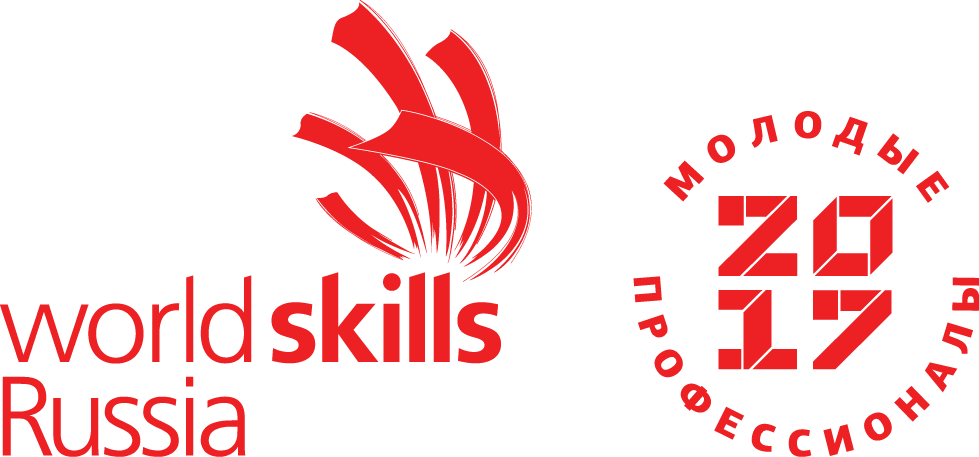 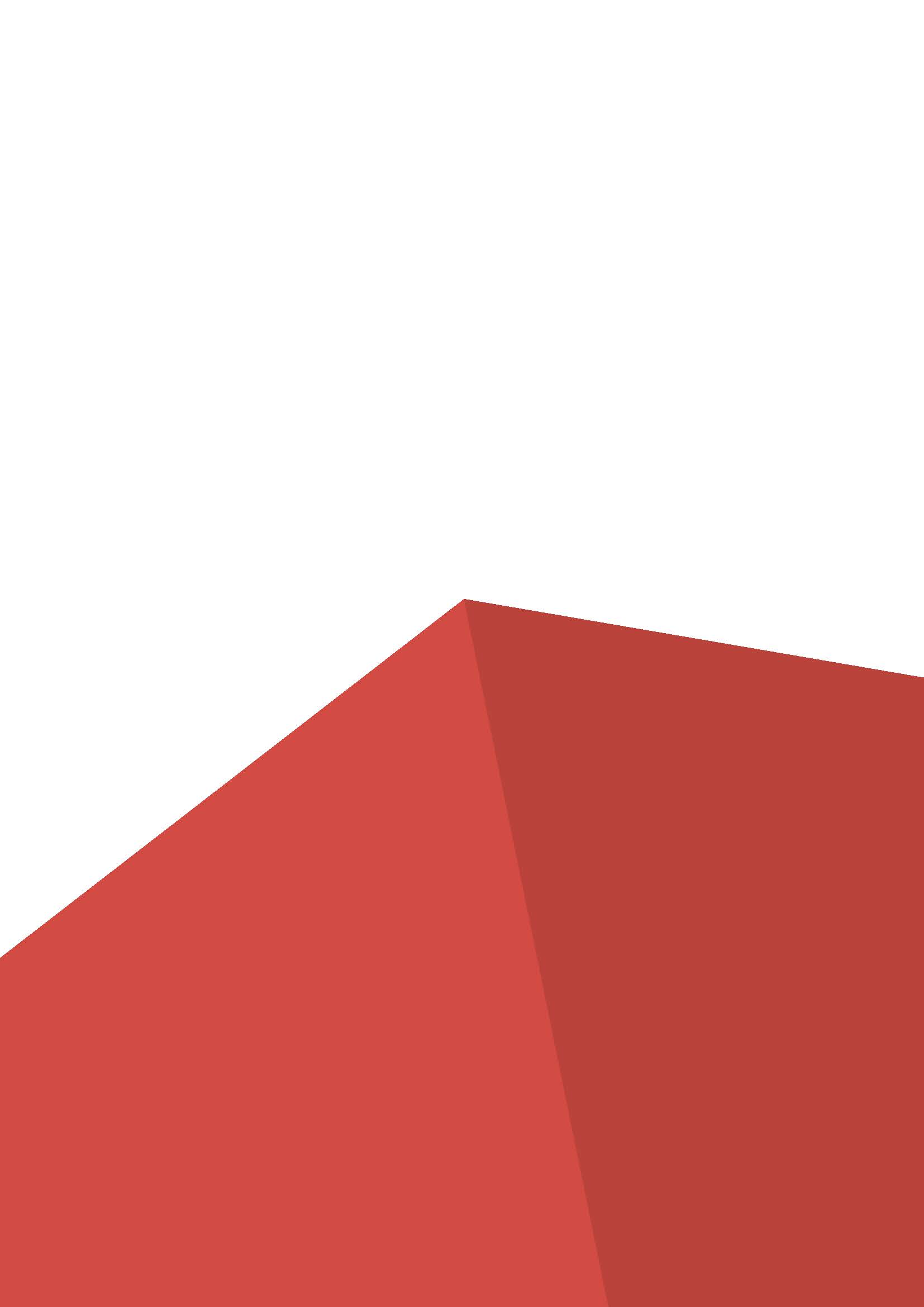 